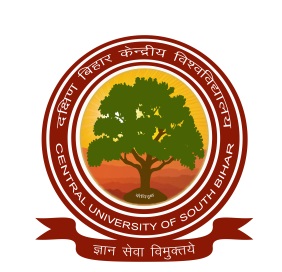 nf{k.k fcgkj dsUnzh; fo'ofo|ky;Central University of South BiharAPPLICATION FORM FOR IMPROVEMENT OF GRADRE(S) BY APPEARING IN END TERM EXAMINATION OF THE COURSES (1) NAME OF THE STUDENT	:.....................................................................................................................(2) PROGRAMME:.................................................................................(3) SEMESTER :.................................................(3)ENROLMENT NO. :.............................................................................(5) SESSION :....................................................................DETAILS OF COURSES FOR IMPROVEMENT:-Payment of Fee on account of appearing in end term examination for Improvement in grade of courses / to repeat the courses for Improvement:-																																_________________Date :.................																												Signature of StudentFor Office Use OnlyAccount SectionFee verificationExamination SectionThe student is allowed to appear in the end term examination of Improvement courses / to repeat the courses as mentioned at Sl. No...............& .......Dealing Assistant 					          Section officer 								Deputy Registrar								Controller of Examinations(Academic/Exam. Section)				(Academic/Exam. Section)    					    (Academic Section)	SlCourse codeCourse titleAttendance % in courseAppeared in previous end semester examination of coursesAppeared in previous end semester examination of coursesGrade Obtained Name of the Course InstructorSignature of the Course InstructorSlCourse codeCourse titleAttendance % in courseYesNoNumerical  & Letter Grade Name of the Course InstructorSignature of the Course Instructor123ParticularsNos. of courses for Improvement Improvement Fee per Courses Total AmountImprovement Courses to be appeared  in end semesterRs.2000/-Gross Total Rs.Gross Total Rs.Gross Total Rs.ParticularsVerification by Dealing Hand of the concerned Department Signature of Dealing Hand of Concerned DepartmentSignature of the Student's MentorSignature of the Concerned Head of DepartmentPrevious Result of Improvement CoursesAttendance % in Improvement CoursesApplicable Fee for Improvement CoursesTotal AmountUTR No./Transaction No.Date of PaymentVerified by Account Section